ҠАРАР						                             	РЕШЕНИЕ23 ноябрь 2018 йыл    	                           № 175             23 ноября 2018 годаО назначении представителя в Караидельский межрайонный суд     Совет Администрации сельского поселения Кшлау-Елгинский сельсовет муниципального района Аскинский район республики Башкортостан решил:Назначить в Караидельский межрайонный суд представителем Совета депутатов сельского поселения Кшлау-Елгинский сельсовет МР Аскинский район РБ Апсаликова Валерия Алимяновича по административному иску прокурору Аскинского района РБ к Совету сельского поселения Кшлау-Елгинский сельсовет МР Аскинский район РБ о признании решения незаконным со всеми правами, предусмотренными административному ответчику по Кодексу административного судопроизводства РФ , в том числе  в качестве представителя адвоката или юриста.    Председатель заседания Совета:                                       И.Х. Гатин    Секретарь заседания Совета:	Р.А. ВалиевБашҡортостан РеспубликаһыАСҠЫН РАЙОНЫ МУНИЦИПАЛЬ РАЙОНЫНЫҢ ҠЫШЛАУЙЫЛГА АУЫЛ СОВЕТЫ    АУЫЛ БИЛӘМӘҺЕ   СОВЕТЫ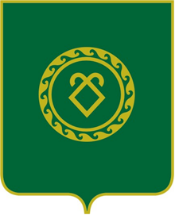                               СОВЕТ СЕЛЬСКОГО ПОСЕЛЕНИЯКШЛАУ-ЕЛГИНСКИЙ СЕЛЬСОВЕТМУНИЦИПАЛЬНОГО РАЙОНААСКИНСКИЙ РАЙОНРеспублики Башкортостан 